本市市庫收入繳款書新增台灣Pay QR Code行動支付等功能民眾宣導單新增台灣Pay QR Code行動支付管道(每筆手續費10元由繳款人負擔，單筆交易限額200萬元)。可於本市臺銀公庫服務網，點選「多元繳費查詢」鍵，查詢收入繳款書繳費情形使用。使用「多元繳費查詢」網頁查詢繳款書繳費情形，依繳款情形說明如下︰待繳費︰可線上下載台灣Pay QR Code供線上繳款使用。 已繳款︰可線上列印「繳費證明單」。(以台灣Pay繳款當日即可列印)  有關網頁操作及圖示說明，請詳參下一頁。操作及圖示說明收入繳款書新增台灣Pay QR Code位置介紹︰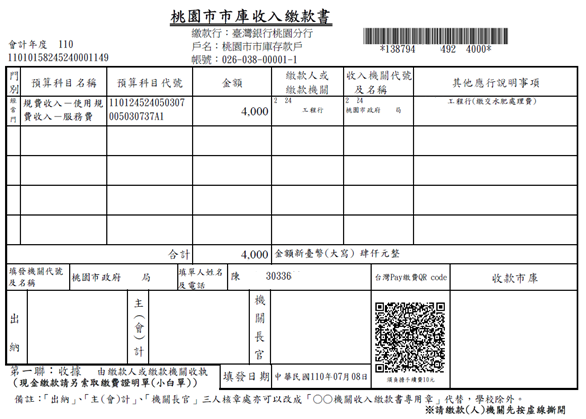 二、本市臺銀公庫服務網「多元繳費查詢」於公庫服務網首頁直接點選多元繳費查詢功能︰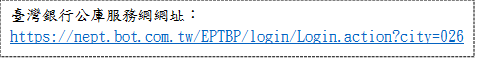 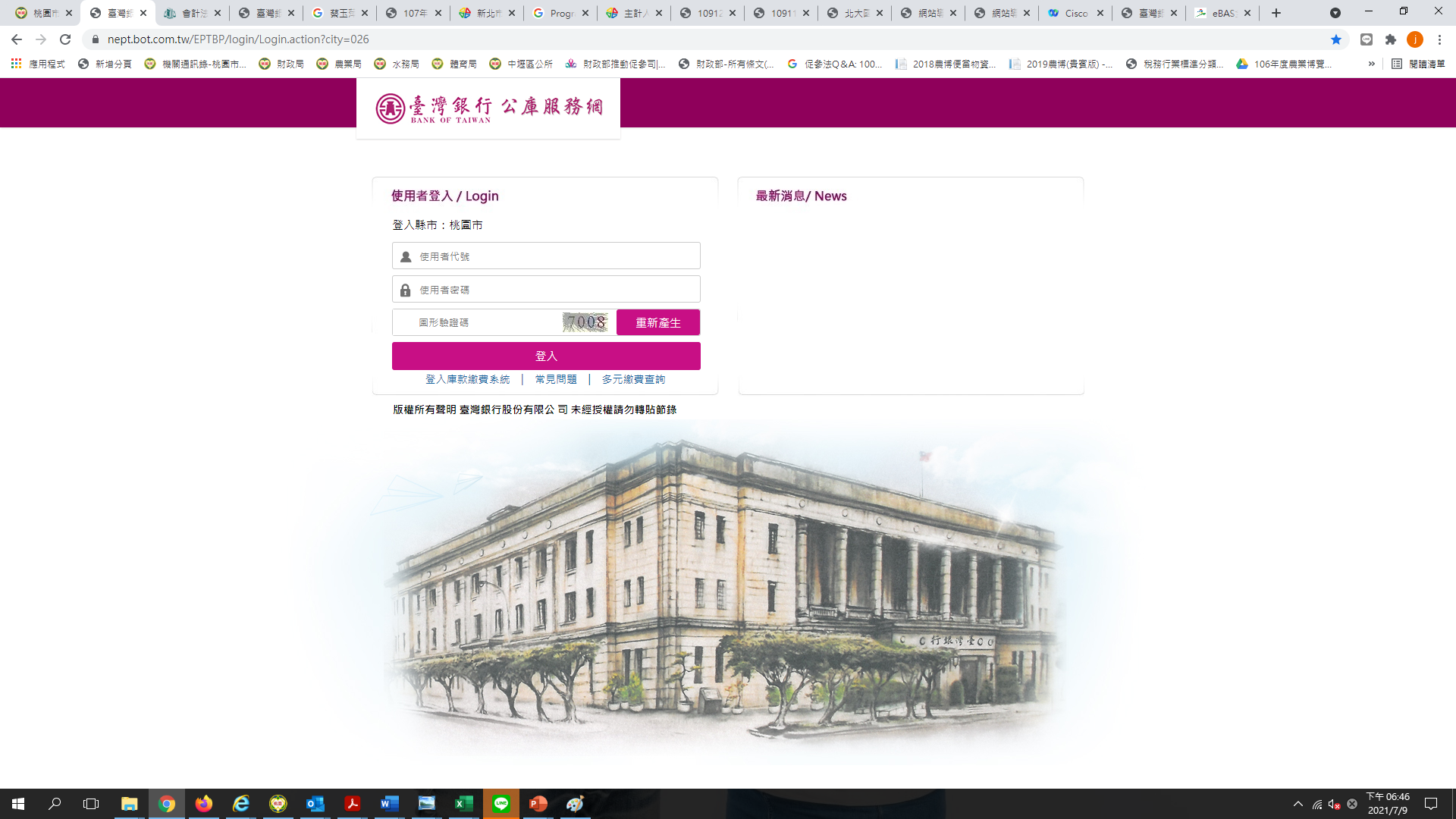 未繳費之收入繳款書可線上下載「台灣Pay QR Code」，供掃瞄作線上繳款使用︰輸入銷帳編號、總金額及圖形驗證碼後點選查詢︰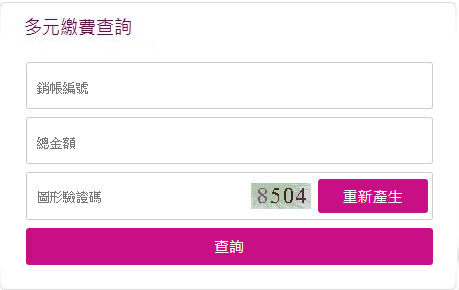 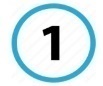 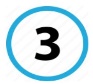 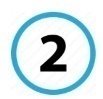 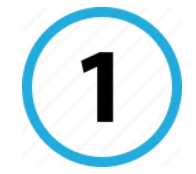 2.查詢後畫面： 該筆收入繳款書狀態顯示為待繳費。利用頁面上顯示之台灣Pay行動支付 QR Code圖示，即可     使用「台灣Pay」軟體掃瞄該圖示進行行動支付作業。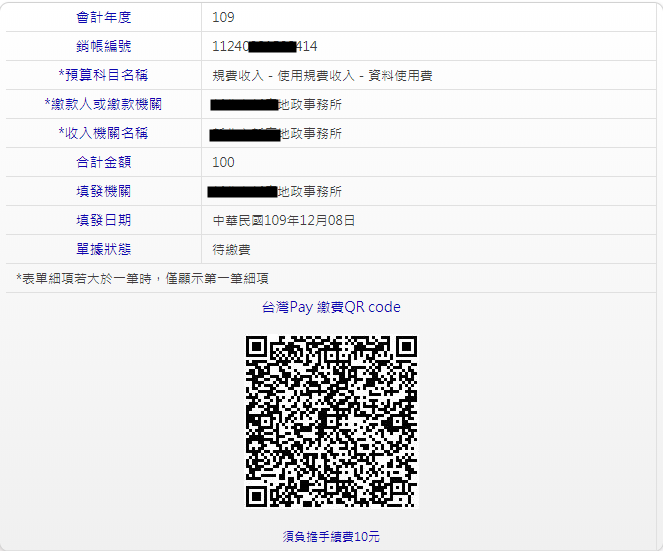 (四)已繳款之收入繳款書可線上查詢繳費情形及列印「繳費證明單」。於繳款日之隔日至臺銀公庫服務網多元繳費查詢列印「繳費證明單」(倘以「台灣Pay」繳款，當日即可列印)。於公庫服務網首頁直接點選多元繳費查詢功能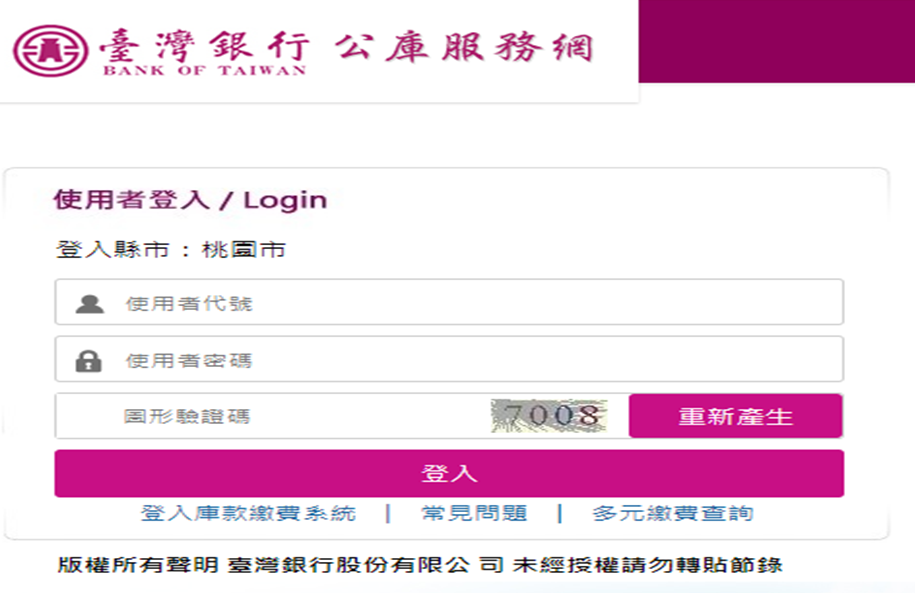 輸入銷帳編號、總金額及圖形驗證碼後點選查詢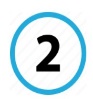 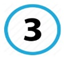 3.查詢後畫面：(1)該筆收入繳款書狀態顯示為已繳款。(2)可線上「列印繳費證明單」。(以台灣Pay繳款當日即可列印)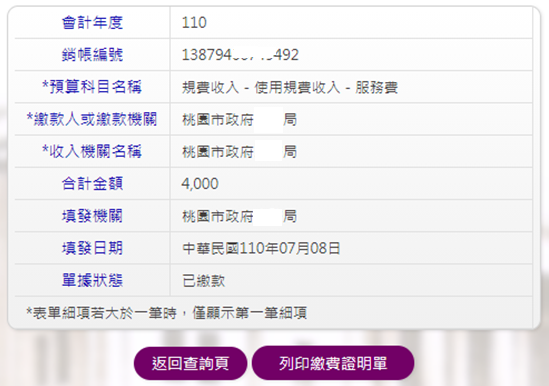 顯示繳費證明單。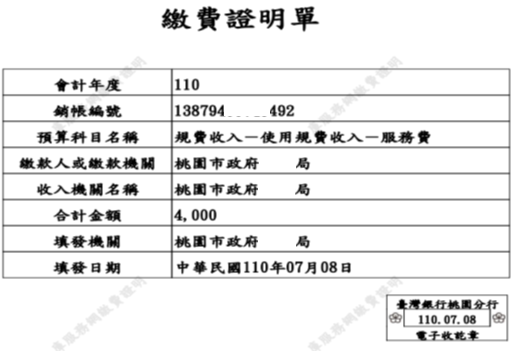 